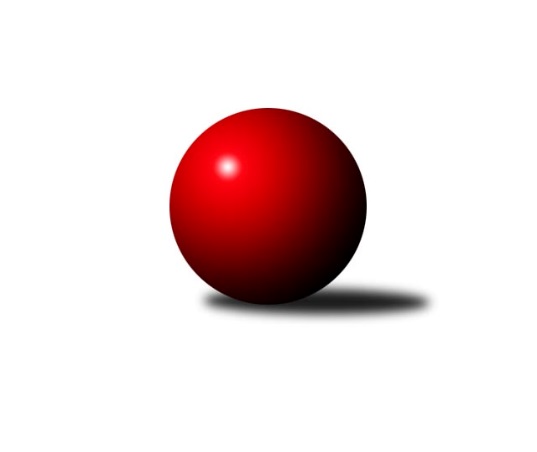 Č.3Ročník 2023/2024	1.10.2023Nejlepšího výkonu v tomto kole: 2653 dosáhlo družstvo SK Baník Ratíškovice BJihomoravský KP1 jih 2023/2024Výsledky 3. kolaSouhrnný přehled výsledků:TJ Lokomotiva Valtice B	- TJ Sokol Kuchařovice	6:2	2571:2509	6.5:5.5	27.9.KK Sokol Litenčice	- TJ Sokol Vážany	4:4	2440:2434	4.5:7.5	29.9.SK Baník Ratíškovice B	- TJ Sokol Šanov C	7:1	2653:2612	7.0:5.0	29.9.KK Jiskra Čejkovice	- TJ Sokol Mistřín C	7:1	2562:2455	8.0:4.0	30.9.SKK Dubňany B	- TJ Sokol Vracov B	6.5:1.5	2610:2494	7.5:4.5	1.10.TJ Jiskra Kyjov	- SK Podlužan Prušánky C	5:3	2422:2406	5.5:6.5	1.10.Tabulka družstev:	1.	TJ Sokol Vážany	3	2	1	0	16.0 : 8.0 	26.5 : 9.5 	 2604	5	2.	KK Jiskra Čejkovice	3	2	0	1	15.0 : 9.0 	19.0 : 17.0 	 2510	4	3.	TJ Sokol Kuchařovice	3	2	0	1	14.0 : 10.0 	20.5 : 15.5 	 2579	4	4.	TJ Jiskra Kyjov	3	2	0	1	11.0 : 13.0 	11.5 : 24.5 	 2450	4	5.	SKK Dubňany B	3	1	1	1	13.5 : 10.5 	22.5 : 13.5 	 2570	3	6.	SK Podlužan Prušánky C	3	1	1	1	12.5 : 11.5 	19.5 : 16.5 	 2630	3	7.	TJ Sokol Šanov C	3	1	1	1	12.0 : 12.0 	18.5 : 17.5 	 2690	3	8.	SK Baník Ratíškovice B	3	1	0	2	12.5 : 11.5 	15.5 : 20.5 	 2696	2	9.	TJ Sokol Vracov B	3	1	0	2	10.5 : 13.5 	19.5 : 16.5 	 2517	2	10.	TJ Lokomotiva Valtice B	3	1	0	2	8.0 : 16.0 	14.5 : 21.5 	 2479	2	11.	KK Sokol Litenčice	2	0	1	1	6.0 : 10.0 	8.5 : 15.5 	 2494	1	12.	TJ Sokol Mistřín C	2	0	1	1	5.0 : 11.0 	8.0 : 16.0 	 2516	1	 KK Sokol Litenčice	2440	4:4	2434	TJ Sokol Vážany	Milan Kochaníček	 	 212 	 207 		419 	 2:0 	 403 	 	207 	 196		Radim Kroupa	Roman Blažek	 	 242 	 228 		470 	 2:0 	 348 	 	166 	 182		Jan Kovář	David Vávra	 	 198 	 204 		402 	 0:2 	 424 	 	210 	 214		Petr Sedláček	Jan Žurman	 	 184 	 188 		372 	 0:2 	 404 	 	194 	 210		Radek Loubal	Lenka Štěrbová	 	 192 	 181 		373 	 0:2 	 416 	 	208 	 208		Petr Malý	Josef Smažinka	 	 212 	 192 		404 	 0.5:1.5 	 439 	 	212 	 227		Josef Kamenišťákrozhodčí: vedoucí družstevNejlepší výkon utkání: 470 - Roman Blažek4. kolo8.10.2023	ne	9:00	TJ Sokol Vážany - SKK Dubňany B	